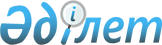 Об упоpядочении тpанскрибиpования на pусском языке казахских топонимов, наименовании и пеpеименовании отдельных администpативно-теppитоpиальных единиц Республики КазахстанПостановление Пpезидиума Веpховного Совета Республики Казахстан от 7 октябpя 1993 года

      В соответствии с ходатайствами местных представительных и исполнительных органов, заключением Государственной ономастической комиссии при Кабинете Министров Республики Казахстан и в целях восстановления исторических географических наименований и возрождения национальной топонимики Президиум Верховного Совета Республики Казахстан постановляет:




      1. Транскрибировать на русском языке наименования:      


      Кокчетавская область как Кокшетауская;



      город Кокчетав Кокшетуской области как Кокшетау;



      Бурлютобинский район Талдыкорганской области как Борлитобинский.      




      2. Присвоить наименование:      


      по Атырауской области



      село Сарайшык - населенному пункту, образовавшемуся в Сарайшыкском сельсовете Махамбетского района от слияния сел Опытное Поле и Сарайшык;


      по Западно-Казахстанской области



      село Амангельды - населенному пункту при центральной усадьбе совхоза имени Амангельды Амангельдинского сельсовета Каменского района;


      по Мангистауской области



      рабочий поселок Сыгынды - населенному пункту при строящемся Мангистауском нефтеперерабатывающем заводе производственного объединения "Мангистаумунайгаз" Тупгараганского района;      


      по Павлодарской области



      село Камбар - населенному пункту при комплексной бригаде совхоза имени Жданова Приреченского сельсовета Актогайского района;



      село Енбекши - населенному пункту, образовавшемуся в Енбекшинском сельсовете Железинского района от слияния сел Антоновка и Стояновка;      


      по Тургайской области



      село Шилисай - населенному пункту при отделении совхоза "Тастинский" Тастинского сельсовета Амантогайского района;



      аул Куат - населенному пункту при отделении совхоза "Кызыласкерский" Джангильдинского сельсовета Джангильдинского района;



      аул Карасай - населенному пункту при отделении совхоза имени Кайдасова Речного сельсовета Джангильдинского района;      


      по Южно-Казахстанской области



      аул Ынтымак - населенному пункту при отделении "XXV партсъезд" совхоза имени Г. Муратбаева Актюбинского сельсовета Келесского района;



      аул Сарыжылга - населенному пункту при отделении "60 лет Октября" совхоза имени Абая Ошактинского сельсовета Отрарского района;



      аул Каргалы - населенному пункту при центральной усадьбе отделения "30 лет Казахстана" совхоза имени Алтынбекова Отрарского сельсовета Отрарского района;



      аул Дербисек - населенному пункту, образовавшемуся в Дербисекском аульсовете Сарыагачского района от слияния сел Тоболино и Кирово.      




      3. Переименовать:      


      по Акмолинской области



      село Еркиндык Капитоновского сельсовета Макинского района в аул Балуан Шолака;      


      по Актюбинской области



      Комсомольский район в Богеткольский;      


      по Алматинской области



      село Куликовка Каражотинского сельсовета Чиликского района в село Сарыбулак;



      село Кызылжиде Каражотинского сельсовета Чиликского района в село Актоган;      


      по Атырауской области



      Эмбинский район в Жылыойский;



      село Ленинградское, административный центр Аксайского сельсовета Атырауского горсовета, в село Аксай;



      поселок Дальний Аксайского сельсовета Атырауского горсовета в поселок Акжар;      


      по Жамбылской области



      село Самсоновка, административный центр Куренбельского сельсовета Жуалынского района, в аул Куренбел;



      село Гагарино Бурнооктябрьского сельсовета Жуалынского района в аул Туктибай;



      село Евгеньевка, административный центр Аксайского сельсовета Жуалынского района, в аул Кольбастау;



      село Петровка, административный центр Карасазского сельсовета Жуалынского района, в аул Карасаз;



      село Успеновка Жетитобинского сельсовета Жуалынского района в аул Коныртобе;



      село Братское Жетитобинского сельсовета Жуалынского района в аул Шынбулак;



      село Нововознесеновка Кокбастауского сельсовета Жуалынского района в аул Коктобе;



      село Шубарагаш Боролдайского сельсовета Жуалынского района в аул Рысбек;



      село Красногорка, административный центр Улкенсулуторского сельсовета Кордайского района, в аул Улькен Сулутор;



      село Михайловка, административный центр Карасайского сельсовета Кордайского района, в аул Карасай батыра;



      село Рисороб, административный центр Какпатасского сельсовета Кордайского района, в аул Какпактас;



      село Байкадам, административный центр Сарысуского района, в село Саудакент;



      село Коммунар Коммунарского сельсовета Сарысуского района в аул Игилик;



      село Енбек Жалгизтобинского сельсовета Свердловского района в аул Сенкибай; 


      по Западно-Казахстанской области



      Каменский район в Таскалинский;



      село Искра Октябрьского сельсовета Акжаикского района в село Сасай;



      село Кзылту Алгабасского сельсовета Сырымского района в село Аксай;



      село Мартыново, административный центр Косшинского сельсовета Таскалинского района, в село Оян;



      село Крушино-Канава Чижинского сельсовета Таскалинского района в село Жанааул;



      село Калмыково, административный центр Тайпакского района, в село Тайпак;



      село Котельниково, административный центр Котельниковского сельсовета Тайпакского района, в село Алмалы;



      село Большевик Бисенского сельсовета Урдинского района в село Жиеккум;



      село Ворошилово Урдинского сельсовета Урдинского района в село Карасу;



      село Порт-Артур, административный центр Краснопартизанского сельсовета Жалпакталского района в село Акпатер;



      село Мокринское, административнй центр Айдарханского сельсовета Джангилинского района, в село Жанажол;



      село Факеево Айдарханского сельсовета Джангалинского района в село Сарыколь;


      по Карагандинской области



      село Хорошевское, административный центр Хорошевского сельсовета Ульяновского района, в село Белагаш;



      село Калининское, административный центр Калининского сельсовета Ульяновского района, в село Акоре;



      село Рыбинское Калининского сельсовета Ульяновского района в село Косшокы;



      село Пушкино, адинистративный центр Пушкинского сельсовета Ульяновского района, в село Акбел;



      село Пролетарское, административный центр Пролетарского сельсовета Ульяновского района, в село Шешенкара;



      село Миньковка Кокпектинского сельсовета Ульяновского района в село Байкадам;



      село Морозовка, административный центр Маржанкольского сельсовета Осакаровского района, в село Уызбай;      


      по Кустанайской области



      поселок Новонаурзумский, административный центр Наурзумского сельсовета Наурзумского района, в поселок Кожа;      


      по Мангистауской области



      город Новый Узень в город Жанаозен;      


      по Павлодарской области



      село Казалы Казалыского сельсовета Аксуского района в село Коктерек;



      село Краснокутск, административный центр Актогайского района, в село Актогай;



      село Новоалексеевка, административный центр Жолболдинского сельсовета Актогайского района, в село Жолболды;



      село Белешское Приреченского сельсовета Актогайского района в село Жоламан;



      село Усачево Приреченского сельсовета Актогайского района в село Тортай;



      село Карла Маркса Заринского сельсовета Павлодарского района в село Жертумсык;



 



      по Семипалатинской области



      село Социал Кумкольского сельсовета Аксуатского района в аул Каргыба;



      село Луговое Узунбулакского сельсовета Кокпектинского района в село Шариптогай;



      село Кировка, административный центр Кировского сельсовета Маканчинского района, в село Каратума;



      село Кызылказах Бестерекского сельсовета Урджарского района в село Кабанбай;      


      по Тургайской области



      село Ковыльное, административный центр Ковыльного сельсовета Аркалыкского района, в село Жалгызтал;



      село Братолюбовка, административный центр Братолюбовского сельсовета Державинского района, в аул Далабай;



      село Любицкое Братолюбовского сельсовета Державинского района в аул Актобе;



      село Юбилейное, административный центр Милысайского сельсовета Джангильдинского района в аул Милысай;      


      по Южно-Казахстанской области



      село Турмыс Алгабасского сельсовета Алгабасского района в аул Казата;



      село Ортакшыл Жамбылского сельсовета Алгабасского района в аул Таскудык;



      село Микоян Каракайского сельсовета Жетысайского района в аул Ынтымак;



      село Каратас, административнй центр Каратасского сельсовета Казыгуртского района, в аул Шарапхана;



      село Ленинское, административный центр Казыгуртского района, в аул Казыгурт;



      село Самсоновка, административный центр Акбулакского аулсовета Сайрамского района, в аул Акбулак;



      село Казарма Тассайского сельсовета Сайрамского района в аул Достык;



      село Красино Ильичевского сельсовета Сарыагачского района в аул Дархан;



      село Новоабад Ленинского сельсовета Сарыагачского района в аул Бостандык;



      село Полторацкое, административный центр Жибекжолынского сельсовета Сарыагачского района, в аул Жибек жолы;



      село Энгельс, административный центр Каракурского аулсовета Сузакского района, в аул Каракур;



      село Ванновка, административный центр Тюлькубасского района, в аул Турара Рыскулова;



      село Корниловка, административный центр Жаскешуского аулсовета Тюлькубасского района, в аул Жаскешу;



      село Турар Жаскешуского аулсовета Тюлькубасского района в аул Рыскула;



      село Юбилейное, административный центр Жаушыкумского сельсовета Чардаринского района, в аул Жаушыкум.      


      Председатель




      Верховного Совета




      Республики Казахстан      


					© 2012. РГП на ПХВ «Институт законодательства и правовой информации Республики Казахстан» Министерства юстиции Республики Казахстан
				